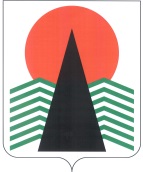 АДМИНИСТРАЦИЯ  НЕФТЕЮГАНСКОГО  РАЙОНАпостановлениег.НефтеюганскО внесении изменений в постановление администрации Нефтеюганского района от 16.09.2014 № 1986-па «Об утверждении положения об управлении по вопросам местного самоуправления и обращениям граждан администрации Нефтеюганского района»В соответствии с Федеральным законом от 06.10.2003 № 131-ФЗ «Об общих принципах организации  местного самоуправления в Российской Федерации», 
Уставом муниципального образования Нефтеюганский район, решением Думы Нефтеюганского района от 07.02.2013 № 335 «Об утверждении структуры 
администрации Нефтеюганского района»  п о с т а н о в л я ю:Внести в постановление администрации Нефтеюганского района 
от 16.09.2014 № 1986-па «Об утверждении положения об управлении по вопросам местного самоуправления и обращениям граждан администрации Нефтеюганского района» изменение, изложив приложение к постановлению в редакции согласно 
приложению к настоящему постановлению. Начальнику управления по вопросам местного самоуправления 
и обращениям граждан администрации района  Л.П.Уткиной обеспечить приведение должностных инструкций специалистов управления по вопросам местного 
самоуправления и обращениям граждан в соответствие с настоящим постановлением.Настоящее постановление подлежит размещению на официальном сайте органов местного самоуправления Нефтеюганского района.Контроль за выполнением постановления возложить на заместителя главы Нефтеюганского района Т.Г.Котову. Глава района							Г.В.ЛапковскаяПриложениек постановлению администрацииНефтеюганского районаот 03.07.2017 № 1068-паПОЛОЖЕНИЕоб управлении по вопросам местного самоуправления и обращениям гражданадминистрации Нефтеюганского района(далее – Положение)Общие положенияУправление по вопросам местного самоуправления и обращениям граждан администрации Нефтеюганского района (далее – Управление) является структурным подразделением администрации Нефтеюганского района и в своей деятельности 
подчиняется  Главе Нефтеюганского района.Управление в своей деятельности руководствуется Конституцией 
Российской Федерации, федеральными конституционными законами, федеральными законами, указами и распоряжением Президента Российской Федерации, 
постановлением и распоряжением Правительства Российской Федерации, нормативно правовыми актами Российской Федерации, законами и нормативно правовыми актами Ханты-Мансийского автономного округа - Югры, Уставом муниципального 
образования Нефтеюганский район, иными муниципальными правовыми актами Нефтеюганского района, настоящим Положением.Управление создано в целях:обеспечения полномочий администрации Нефтеюганского района 
по решению вопросов местного значения, оказания содействия органам местного 
самоуправления городского и сельских поселений, входящих в состав Нефтеюганского района (далее – поселения Нефтеюганского района),  в осуществлении их 
полномочий по решению вопросов местного значения и делегированных им 
государственных полномочий, а также обеспечения взаимодействия органов местного самоуправления Нефтеюганского  района  с поселениями Нефтеюганского района; регулирования правоотношений, связанных с реализацией гражданами 
Российской Федерации (далее – гражданин) закрепленного за ними  Конституцией Российской Федерации права на обращение в органы местного самоуправления,  
в части подачи и рассмотрения жалоб на решения и действия (бездействие) 
структурных  подразделений администрации  Нефтеюганского района, их  
должностных лиц, муниципальных служащих при предоставлении муниципальных услуг;совершенствования работы с обращениями и запросами российских 
и иностранных граждан, лиц без гражданства, объединений граждан, в том числе юридических лиц (далее – обращения);повышения уровня удовлетворенности авторов (заявителей) обращений 
результатами рассмотрения их обращений и принятыми по ним мерами;снижения активности населения по обращениям в органы местного 
самоуправления Нефтеюганского района и иные органы власти; обеспечения исполнения Федерального закона от 12.06.2002 № 67-ФЗ 
«Об основных гарантиях избирательных прав и права на участие  в референдуме граждан Российской Федерации», в части формирования и уточнения сведений 
об избирателях, участников референдума;обеспечения исполнения Федерального закона от 09.02.2009 № 8-ФЗ 
«Об обеспечении доступа к информации о деятельности государственных органов 
и органов местного самоуправления»;обеспечения исполнения полномочий должностными лицами администрации  Нефтеюганского района, чьи должности отнесены к высшей группе должностей 
муниципальной службы, учреждаемых для выполнения функции «руководитель», 
в рамках возложенных на Управление задач и функций;содействие в организации работы Общественного совета Нефтеюганского района;сбора и анализа информации по определенным критериям оценки 
эффективности деятельности администрации Нефтеюганского района, направленной на достижение целевых показателей социально-экономического развития Российской Федерации, определенных Президентом Российской Федерации.Деятельность Управления курирует заместитель главы Нефтеюганского  района в соответствии со схемой соподчинённости структурных подразделений 
администрации Нефтеюганского района. Управление правами юридического лица не обладает,  имеет бланк письма и штампы со своим наименованием для регистрации и заверения копий документов. Финансирование расходов на содержание Управления осуществляется 
за счет средств бюджета Нефтеюганского района в пределах ассигнований, 
утвержденных в бюджете Нефтеюганского района.Место нахождения Управления: 628305, Российская Федерация, 
Ханты-Мансийский автономный округ - Югра, город Нефтеюганск, микрорайон 3, дом 21.Структура и организация деятельности УправленияСтруктура и штатный состав Управления определяются штатным 
расписанием администрации Нефтеюганского района. Руководство работой Управления осуществляет начальник Управления, назначаемый на должность и освобождаемый от должности распоряжением 
администрации Нефтеюганского района по представлению заместителя главы Нефтеюганского района, курирующего деятельность Управления.  В период временного отсутствия начальника Управления (болезнь, отпуск, командировка, освобождения от должности) его обязанности исполняет заместитель начальника Управления. Начальник Управления осуществляет следующие основные функции:Планирование и организация работы Управления в соответствии 
с настоящим Положением и утвержденными планами.Взаимодействие по вопросам ведения Управления с органами 
государственной власти, органами и должностными лицами органов  местного 
самоуправления Нефтеюганского района и поселений Нефтеюганского района, 
предприятиями, учреждениями  и организациями всех форм собственности.Предложение Главе Нефтеюганского района по согласованию 
с заместителем главы Нефтеюганского района, курирующим деятельность 
Управления, кандидатов на вакантные должности специалистов Управления, 
о применении к специалистам Управления мер поощрения и взыскания.Распределение обязанностей среди специалистов Управления 
и представление для утверждения представителю нанимателя (работодателю) 
должностных инструкций.Ведение служебной переписки.Осуществление иных полномочий, установленных действующим 
законодательством, муниципальными правовыми актами Нефтеюганского района, настоящим Положением и должностной инструкцией.Специалисты Управления исполняют должностные обязанности 
в соответствии с должностными инструкциями.Основные задачи УправленияОсновными задачами Управления являются:Оказание содействия органам местного самоуправления поселений 
Нефтеюганского района в осуществлении их полномочий по решению вопросов местного значения и делегированных им государственных полномочий, а также 
обеспечения взаимодействия органов местного самоуправления Нефтеюганского 
района и должностных лиц Нефтеюганского района с поселениями Нефтеюганского района по исполнению Федеральных законов от 06.10.2003 № 131-ФЗ «Об общих принципах организации местного самоуправления в Российской Федерации»,  
от 29.09.2014 № 78-оз «Об отдельных вопросах организации местного 
самоуправления в Ханты-Мансийском автономном округе - Югре», в пределах своей компетенции, установленной настоящим Положением.Обеспечение формирования и уточнения сведений об избирателях, 
участников референдума, установленных Федеральным законом от 12.06.2002 
№ 67-ФЗ  «Об основных гарантиях избирательных прав и права на участие 
в референдуме граждан Российской Федерации».Оказание организационной, методической, консультативной помощи 
избирательным комиссиям, комиссиям референдума в их деятельности в период 
проведения выборов на территории Нефтеюганского района, в том числе: – организация работы Координационного совета при Главе Нефтеюганского района по оказанию содействия избирательным комиссиям в реализации их 
полномочий при подготовке и проведении выборов на территории Нефтеюганского района и Рабочей группы по оперативному решению вопросов, связанных 
с осуществлением организационно-технических мероприятий при подготовке 
и проведении выборов;–  участие в организационных мероприятиях при проведении заседаний
Координационного совета при Губернаторе Ханты-Мансийского автономного 
округа - Югры по оказанию избирательным комиссиям в реализации их полномочий при подготовке и проведении выборов в Ханты-Мансийском автономном округе - Югре, проводимых в режиме видео-конференц-связи.Организация работы по проведению заседаний Совета глав Нефтеюганского района (сокращенное наименование  – Совет глав). Организация рабочих встреч Главы Нефтеюганского района и заместителей главы Нефтеюганского района с жителями Нефтеюганского района, руководителями предприятий, организаций и учреждений, расположенных на территории 
муниципального образования Нефтеюганский район, осуществление контроля 
за исполнением поручений Главы Нефтеюганского района, данным по  результатам встреч.Организация приёма граждан Главой Нефтеюганского района, 
заместителями главы Нефтеюганского района, осуществление контроля 
за своевременным и в полном объёме рассмотрением устных и письменных 
обращений, поступивших на личных приёмах.Подготовка и организация проведения личного приема граждан 
Нефтеюганского района Губернатором Ханты-Мансийского автономного округа - Югры, в том числе в режиме видео-конференц-связи.Организация и координация работы по проведению Общероссийского дня приема граждан (ежегодно 12 декабря) на территории Нефтеюганского района. Координация работы по рассмотрению письменных и устных обращений,  поступивших в адрес органов местного самоуправления Нефтеюганского района 
и их должностных лиц. Выполнение поручений Главы Нефтеюганского района, 
его заместителей по данному направлению деятельности.  Совершенствование работы с обращениями в органах местного самоуправления Нефтеюганского района, 
обеспечение единообразного подхода к работе с обращениями.  Организация работы комиссии по выделению средств из резервного фонда администрации Нефтеюганского района. Участие в организационных мероприятиях при проведении Всероссийской переписи населения на территории Нефтеюганского района, в целях исполнения 
полномочий органов местного самоуправления в соответствии с Федеральным 
законом от 25.01.2002 № 8-ФЗ «О Всероссийской переписи населения».Организация подготовки заседаний Общественного совета Нефтеюганского района, а также методическая и консультационная помощь членам Общественного совета Нефтеюганского района в реализации его деятельности.Организация работы по обеспечению исполнения полномочий 
должностных лиц администрации  Нефтеюганского района, чьи должности отнесены к высшей группе должностей муниципальной службы, учреждаемых для выполнения функции «руководитель», в рамках возложенных на Управление задач и функций.Постоянное совершенствование форм и методов работы по направлениям деятельности Управления. Основные функции УправленияУправление осуществляет следующие функции: Оказание содействие главам поселений Нефтеюганского района 
в реализации их полномочий в соответствии с Федеральным законом от  
№ 131-ФЗ «Об общих принципах организации местного самоуправления 
в Российской Федерации»,   законом  Ханты-Мансийского автономного округа - Югры от  № 78-оз «Об отдельных вопросах организации местного 
самоуправления в Ханты-Мансийском автономном округе - Югре», и уставами 
поселений Нефтеюганского района, которое выражается в организации 
взаимодействия глав поселений Нефтеюганского района с государственными органами, органами местного самоуправления Нефтеюганского района и должностными 
лицами Нефтеюганского района посредством подготовки и организации заседаний советов, рабочих групп, семинаров, совещаний и иных форм взаимодействия. Осуществление мониторинга законодательства по вопросам местного 
самоуправления в целях информирования глав поселений Нефтеюганского района 
о внесении изменений и дополнений в муниципальные правовые акты поселений, 
а также в целях приведения уставов поселений Нефтеюганского района и устава 
муниципального образования Нефтеюганский район в соответствие 
с законодательством.Оказание методической и консультационной помощи органам местного самоуправления поселений Нефтеюганского района в процедуре внесения изменений и дополнений в уставы поселений Нефтеюганского района, осуществление  контроля за размещением на официальных сайтах органов местного самоуправления поселений Нефтеюганского района актуальных редакций уставов поселений Нефтеюганского района.Разработка проектов муниципальных правовых актов по направлениям своей деятельности. Участие в заседаниях, советах, комиссиях, координационных советах 
и рабочих группах администрации Нефтеюганского района.Обеспечение уведомления Департамента внутренней политики Ханты-Мансийского автономного округа - Югры об участии Главы Нефтеюганского района, глав поселений Нефтеюганского района в заседаниях Совета при Губернаторе Ханты-Мансийского автономного округа - Югры (Постоянной комиссии Совета) 
по развитию местного самоуправления в  Ханты-Мансийском автономном округе - Югре; подготовка информационных  материалов для Главы Нефтеюганского района согласно повестке заседания, контроль за сроками исполнения представления 
информаций исполнителями по докладам и в округ по повесткам заседаний Совета, Комиссии.Организация проведения Рабочего совещания при Главе Нефтеюганского района по передаче отдельных полномочий органов местного самоуправления 
поселений Нефтеюганского района органам местного самоуправления 
Нефтеюганского района, в том числе формирование повесток заседаний, оповещение участников, ведение протоколов, осуществление контроля за исполнением 
протокольных решений, принятых  на Рабочем совещании; подготовка постановления администрации Нефтеюганского района «Об уполномоченных органах 
по осуществлению полномочий (части полномочий) по решению вопросов местного значения поселений Нефтеюганского района».Реализация постановления Главы Нефтеюганского района от 14.03.2017 
№ 11-пг «О Совете глав Нефтеюганского района».Реализация постановления администрации Нефтеюганского района 
от 26.04.2017 № 676-па «О конкурсном отборе проектов «Народный бюджет» 
в Нефтеюганском районе» в части возложенных полномочий.Подготовка в установленные сроки графика проведения заседаний Совета депутатов поселений Нефтеюганского района.Подготовка и предоставление в установленные сроки планов и  отчетов работы Управления.Подготовка отчётов и сводной обобщенной информации в соответствии 
с запросами органов государственной власти Ханты-Мансийского автономного 
округа - Югры по реализации Федерального закона от 06.10.2003 № 131-ФЗ 
«Об общих принципах организации местного самоуправления в Российской 
Федерации»,  Закона  Ханты-Мансийского автономного округа - Югры от 29.09.2014 № 78-оз «Об отдельных вопросах организации местного самоуправления в Ханты-Мансийском автономном округе - Югре».Организация и проведение заседаний Координационного совета при Главе Нефтеюганского района по оказанию содействия избирательным комиссиям 
в реализации их полномочий при подготовке к проведению выборов на территории Нефтеюганского района, Рабочей группы по оперативному решению вопросов, 
связанных с осуществлением организационно-технических мероприятий при 
подготовке и проведении выборов, формирование планов мероприятий 
Координационного совета и Рабочей группы, подготовка повесток заседаний, 
протоколов заседаний, рассылка протоколов и материалов исполнителям, контроль 
за сроками исполнения протокольных решений, подготовка материалов к заседанию председателю Координационного совета, Рабочей группы.Подготовка к заседаниям Координационного совета при Губернаторе 
Ханты-Мансийского автономного округа - Югры по оказанию избирательным 
комиссиям в реализации их полномочий при подготовке и проведении выборов 
в Ханты-Мансийском автономном округе - Югре, проводимых в режиме видео-конференц-связи (формирование списка участников, их своевременное оповещение, рассылка присылаемых материалов, формирование пакета с материалами совещания для Главы Нефтеюганского района и иных участников заседания по поручению 
Главы Нефтеюганского района).Реализация постановления администрации Нефтеюганского района 
от 21.06.2017 № 1011-па «Об обеспечении функционирования Государственной 
системы регистрации (учета) избирателей, участников референдума на территории Нефтеюганского района.  Организация и участие в установленном порядке в мероприятиях 
и встречах, организуемых Губернатором Ханты-Мансийского автономного округа - Югры, органами государственной власти Ханты-Мансийского автономного округа - Югры.Подготовка сведений об изменениях в кадровом составе администрации Нефтеюганского района, Думы Нефтеюганского района, администрациях поселений Нефтеюганского района (главы, заместители главы, секретари), и представление этих сведений в установленном порядке и сроки в адрес Аппарата Губернатора Ханты-Мансийского автономного округа - Югры, в Департамент внутренней политики  
Ханты-Мансийского автономного округа - Югры.Подготовка информации по депутатам  Советов депутатов поселений Нефтеюганского района и предоставление данной информации в установленные 
сроки в адрес Департамента внутренней политики Ханты-Мансийского автономного округа - Югры.Подготовка ежемесячного отчета по реализации трехстороннего 
соглашения о предоставлении субсидии в 2017 году из  бюджета Ханты-Мансийского автономного округа - Югры, на содействие местному самоуправлению в развитии 
исторических и иных местных традиций. Обеспечение проведения заседаний Общественного совета 
Нефтеюганского района, оказание методической, консультационной, организационно-технической помощи в работе Общественного совета, в том числе путем ведения 
переписки с членами Общественного совета, направления информационных 
материалов, оказания содействия председателю и секретарю Общественного совета, обеспечения взаимодействия Общественного совета с должностными лицами органов местного самоуправления Нефтеюганского района по вопросам деятельности 
Общественного совета. Обеспечение обновления информации об Общественных советах, 
действующих при Главе Нефтеюганского района, размещенной на портале
 гражданского общества  «Югражданин.рф» в телекоммуникационной сети 
«Интернет», для актуализации реестра Общественных советов Ханты-Мансийского автономного округа – Югры.Обеспечение взаимодействия с главами поселений Нефтеюганского 
района и специально уполномоченными лицами по совершению нотариальных 
действий в поселениях Нефтеюганского района по сбору и систематизации 
актуальной информации по нотариальным действиям. Составление графиков проведения собраний жителей поселений 
Нефтеюганского района по отчету органов местного самоуправления поселений Нефтеюганского района о результатах деятельности органов местного 
самоуправления поселений Нефтеюганского района; участие в собраниях жителей поселений Нефтеюганского района, осуществление сбора копий протоколов собрания жителей поселений  Нефтеюганского района.Ежегодное составление графиков проведения встреч Главы 
Нефтеюганского района и должностных органов местного самоуправления 
Нефтеюганского района с гражданами, трудовыми коллективами, представителями организаций, учреждений Нефтеюганского района. Взаимодействие с администрациями поселений района по организации встреч, по сбору вопросов от граждан, формирование сводной таблицы поступивших вопросов, рассылка исполнителям для подготовки проектов ответов на вопросы, размещении информации в средствах массовой 
информации  и на стенды поселений о проведении встреч, формирование списка участников, оповещение участников, техническое обеспечение проведения встреч, подготовка протоколов по итогам встреч, подготовка поручений Главы  
Нефтеюганского района по итогам встреч, контроль за исполнением, поручений. Подготовка ежемесячной информации о проведенных встречах Главы Нефтеюганского района в Департамент внутренней политики автономного округа – Югры.   Взаимодействие с Ассоциацией «Совета муниципальных образований Ханты-Мансийского автономного округа - Югры», с Региональным исполнительным комитетом Ханты-Мансийского регионального отделения «Всероссийского Совета местного самоуправления».Осуществление сбора информации по местонахождению глав поселений Нефтеюганского района на предстоящую неделю (для осуществления оперативной связи), а также сбора информации по отпускам глав поселений Нефтеюганского 
района и направление данной информации Главе Нефтеюганского района и его 
заместителям. Осуществление мониторинга действующего законодательства правовых актов, касающихся исполнения функций управления, в целях своевременного 
внесения изменений в муниципальные правовые акты Нефтеюганского района. Организация и участие в проведении учёб, семинаров, практикумов, 
совещаний и круглых столов со специалистами поселений Нефтеюганского района 
по вопросам, отнесенным к компетенции Управления, в том числе по вопросам 
совершенствования работы с обращениями.Реализация постановления администрации Нефтеюганского района 
от 12.12.2016 № 2270-па-нпа «О порядке подачи и рассмотрения жалоб на решения и действия (бездействие) структурных подразделений администрации Нефтеюганского района, их должностных лиц, муниципальных служащих при предоставлении  
муниципальных услуг». Реализация постановления администрации Нефтеюганского района 
от 28.11.2016 № 2125-па «О порядке организации рассмотрения обращений 
российских и иностранных граждан, лиц без гражданства, объединений граждан, 
в том числе юридических лиц в администрации Нефтеюганского района».Реализация постановления администрации Нефтеюганского района 
от 28.11.2016 № 2140-па «О порядке организации рассмотрения запросов российских и иностранных граждан, лиц без гражданства, объединений граждан, в том числе юридических лиц в администрации Нефтеюганского района».Реализация постановления администрации Нефтеюганского района от 22.05.2017 № 808-па-нпа «Об уполномоченных должностных лицах на представление информации о деятельности Главы Нефтеюганского района, администрации 
Нефтеюганского района для размещения на официальном сайте органов местного 
самоуправления Нефтеюганского района и пользователям информации».      Реализация постановления администрации Нефтеюганского района 
от 17.12.2008 № 469-па «Положение о порядке расходования средств резервного 
фонда администрации Нефтеюганского района».Осуществление контроля за состоянием работы по рассмотрению 
обращений граждан в структурных подразделениях администрации Нефтеюганского района, администрациях поселений Нефтеюганского района. Оказание практической 
и методической помощи по работе с обращениями граждан специалистам при 
подготовке проектов ответов на обращения, запросы, жалобы, отчеты. Реализация поручения Президента Российской Федерации от 26.04.2013 № Пр-936 о  проведении  Общероссийского дня приема граждан (ежегодно в День Конституции Российской Федерации).Реализация протоколов заседания рабочей группы при Администрации Президента Российской Федерации по координации и оценки работы с обращениями граждан и организаций.Реализация Указа Президента Российской Федерации от 17.04.2017  № 171 «О мониторинге и анализе результатов рассмотрения обращений граждан 
и организаций».Реализация постановления Губернатора от 12.05.2017 № 56 «О мерах 
по реализации Указа Президента Российской Федерации от 17.04.2017 № 171 
«О мониторинге и анализе результатов рассмотрения обращений граждан 
и организаций».Обеспечение размещения показателей в информационной подсистеме «Реестры обращений граждан» Территориальной информационной системы Ханты-Мансийского автономного округа - Югры.Реализация постановления администрации Нефтеюганского района 
от 28.09.2012 № 2924-па «Об организации работы телефонной линии «Прямой 
диалог» населения с должностными лицами администрации района».Реализация постановления администрации Нефтеюганского района 19.10.2012 № 3243-па «О телефонной «горячей линии». Составление своевременно и в установленном порядке протоколов 
об административном правонарушении, предусмотренном статьей 4 Закона 
Ханты-Мансийского автономного округа - Югры от 11.06.2010 № 102-оз 
«Об административных правонарушениях».Проведение анализа поступивших в органы местного самоуправления Нефтеюганского района жалоб и обращений граждан и организаций о фактах 
совершения коррупционных правонарушений с целью их обобщения по существу 
поставленных вопросов.  Ведение делопроизводства, формирование номенклатуры дел 
и организация архивного хранения и списания дел Управления.Обеспечение делопроизводства в приемных Главы Нефтеюганского 
района, его заместителей, в том числе: прием телефонных звонков, организации 
телефонных переговоров, прием и регистрация в установленном порядке и сроки 
телефонограмм, регистрация поступившей информации и своевременное её 
представление для рассмотрения, осуществление приема документов и материалов 
и своевременная их передача на рассмотрение (подписание), сбор необходимой 
информации и ее надлежащее оформление; составление писем, запросов, других 
документов,  выполнение машинописных и копировальных работ, организация 
приема посетителей; предоставление справочной информации, осуществление 
подготовки рабочих совещаний, ведение в установленном порядке записи и учета 
выездов руководителей структурных подразделений органов местного 
самоуправления Нефтеюганского района; выполнение указаний и поручений 
по бронированию номеров в гостиницах, заказам авиационных и железнодорожных билетов, размещению приглашенных.Выполнение распоряжений и поручений Главы Нефтеюганского района 
и его заместителей, данных в пределах их компетенции.Осуществление иной деятельности, необходимой для решения возложенных на Управление задач и функций.Права УправленияДля достижения возложенных на Управление задач и функций 
Управление имеет право в пределах своей компетенции:Принимать решения в рамках компетенции Управления.Запрашивать и получать в установленном порядке от органов 
государственной власти Ханты-Мансийского автономного округа - Югры, органов местного самоуправления, организаций и предприятий сведения, документы 
и материалы.Возвращать непосредственным исполнителям структурных подразделений администрации  Нефтеюганского района, администраций поселений Нефтеюганского района подготовленные ответы на обращения, оформленные с нарушением 
установленных требований, а также для доработки по существу поставленных 
в обращении вопросов. Вносить на рассмотрение Главы Нефтеюганского района предложения 
организационного и правового характера, проекты муниципальных правовых актов Нефтеюганского района по вопросам, входящим в компетенцию Управления.Участвовать в совместной работе с органами государственной власти 
Ханты-Мансийского автономного округа - Югры по реализации законодательства, программ в области местного самоуправления.Осуществлять иные права, предусмотренные действующим законодательством, необходимые для осуществления возложенных на Управление задач и функций.ОтветственностьОтветственность за невыполнение или ненадлежащее выполнение 
возложенных на Управление функций и задач, предусмотренных настоящим 
Положением, несет начальник Управления.6.2. Специалисты Управления в соответствии с действующим законодательством несут ответственность за:неисполнение или ненадлежащее исполнение своих должностных 
обязанностей;действия или бездействие, ведущие к нарушению прав и законных 
интересов граждан;разглашение сведений, ставших им известными в связи с исполнением должностных обязанностей;несвоевременное выполнение заданий, распоряжений и указаний 
вышестоящих в порядке подчиненности руководителей. 03.07.2017№ 1068-па№ 1068-па